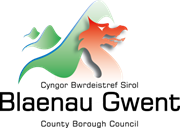 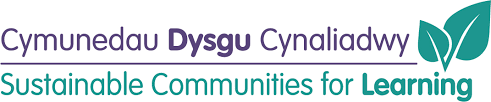 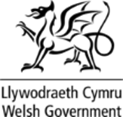 Abertillery (Tillery Street Campus) New Build Primary School £9.8mCompleted Autumn 2016Here are some examples of transformational change of the former Abertillery Primary School to the new Tillery Street Campus:BeforeAfter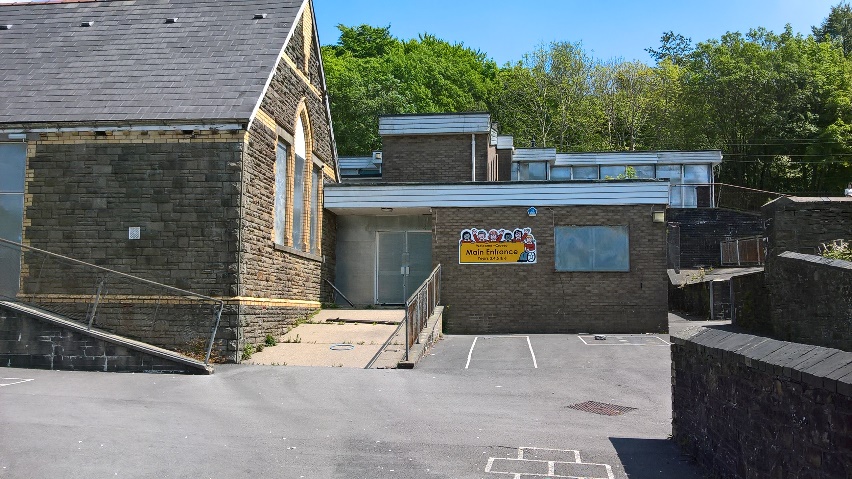 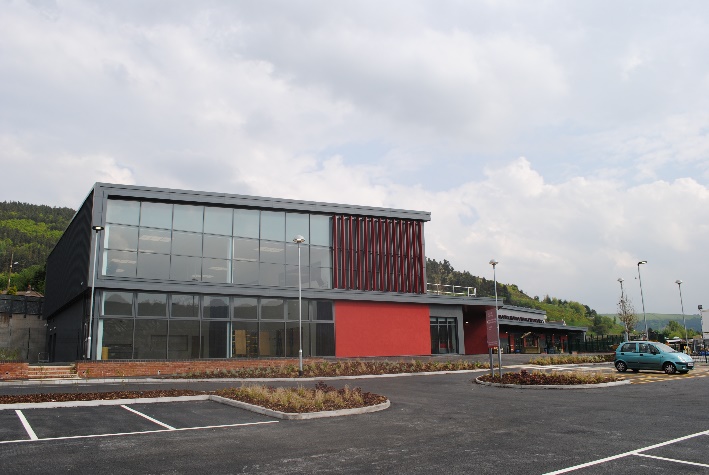 BeforeAfter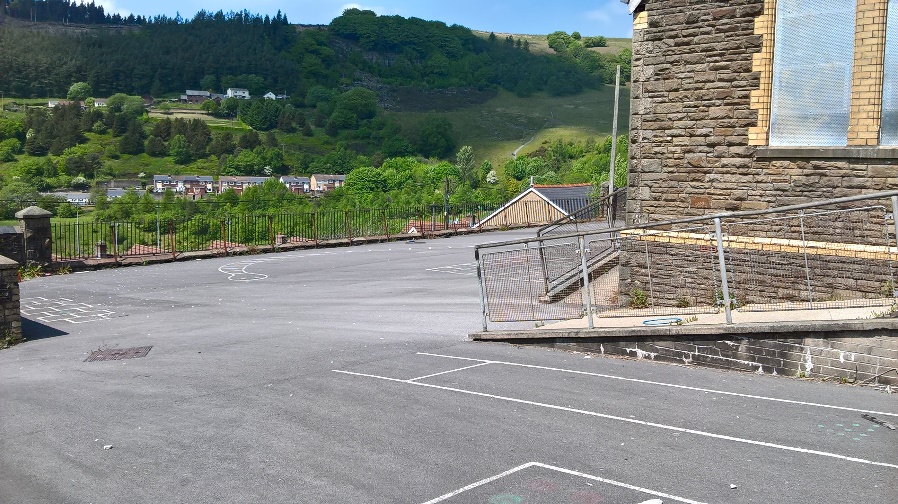 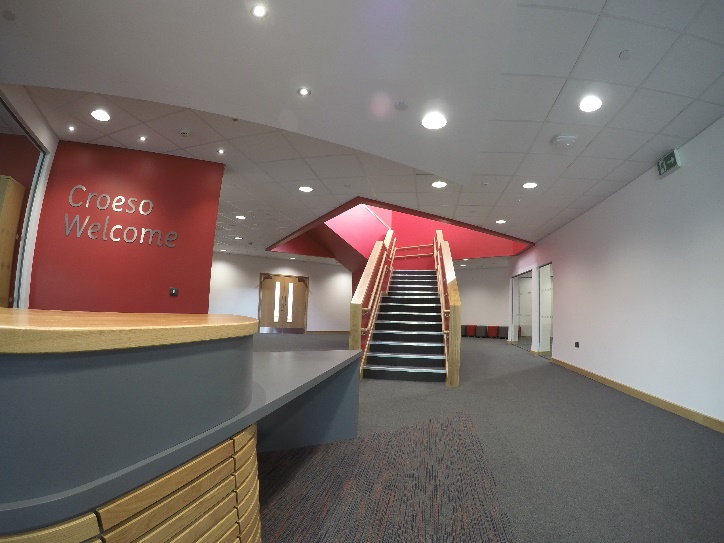 BeforeAfter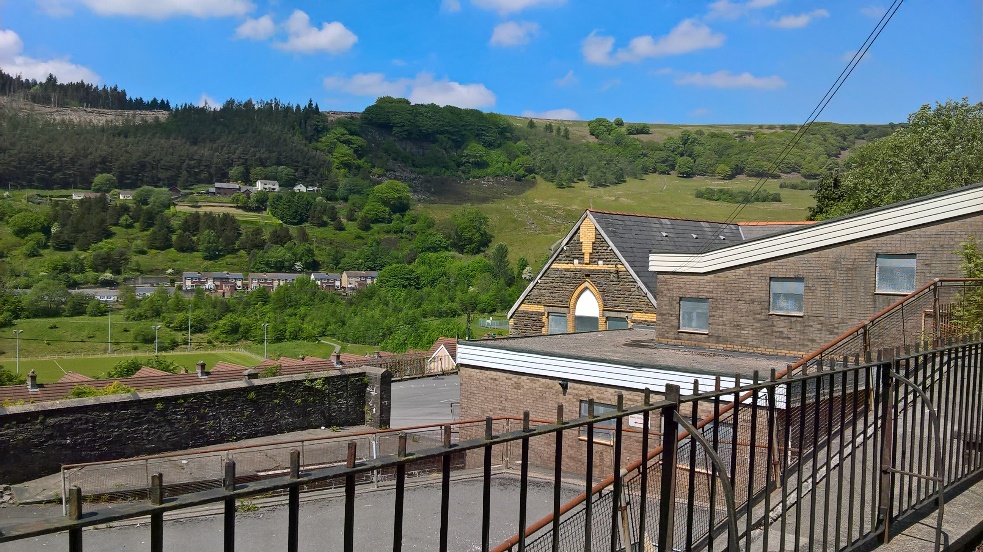 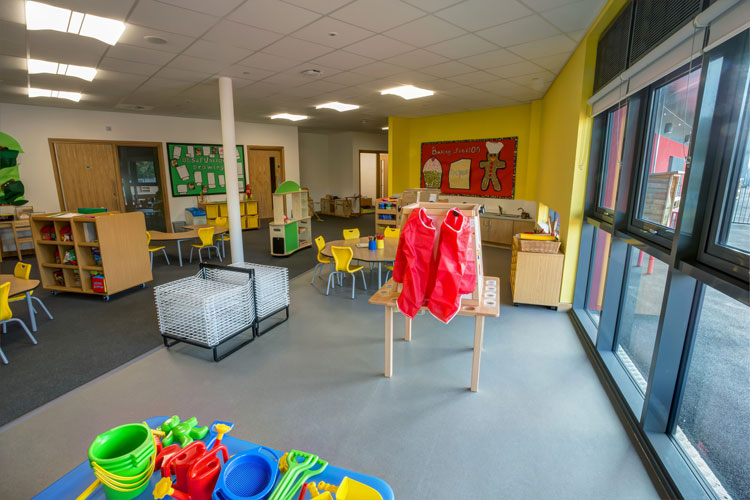 BeforeAfter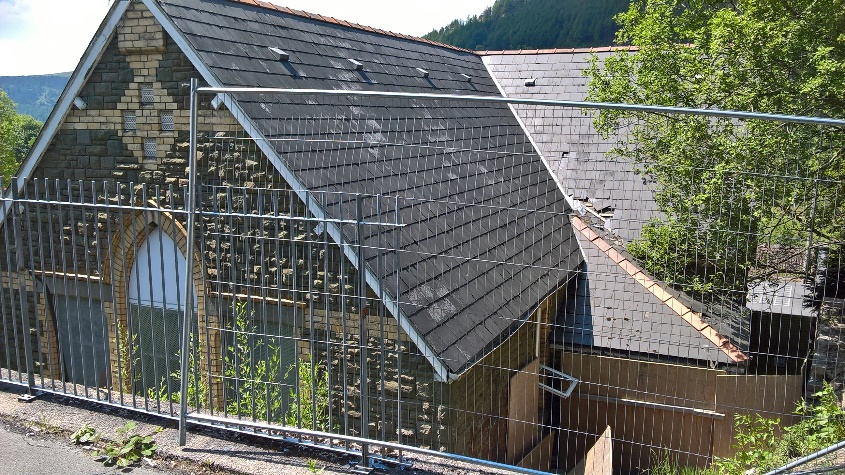 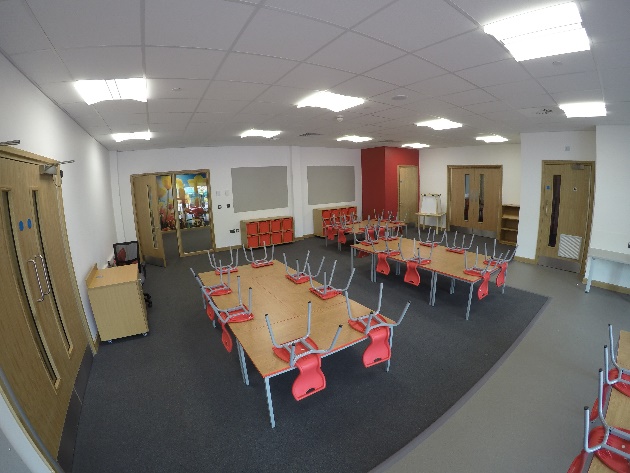 BeforeAfter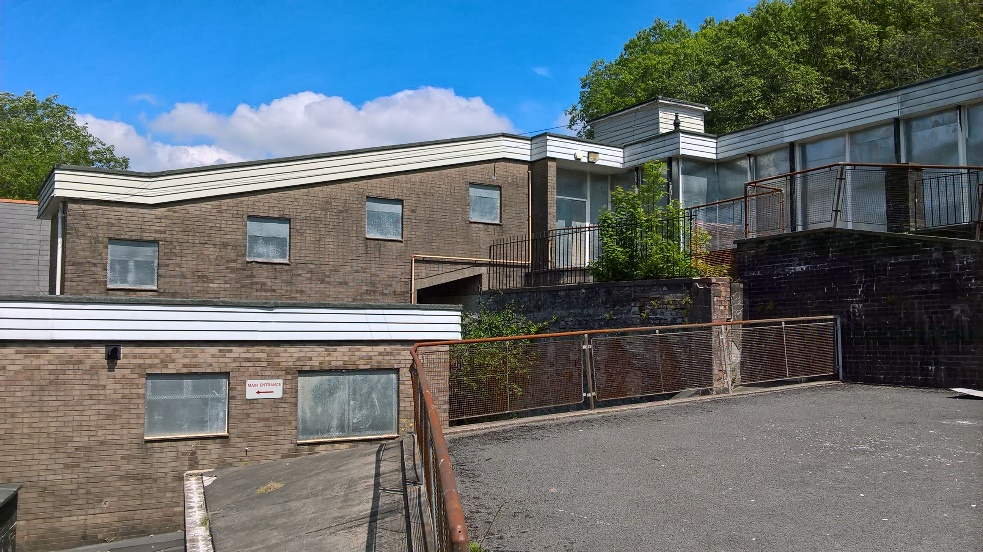 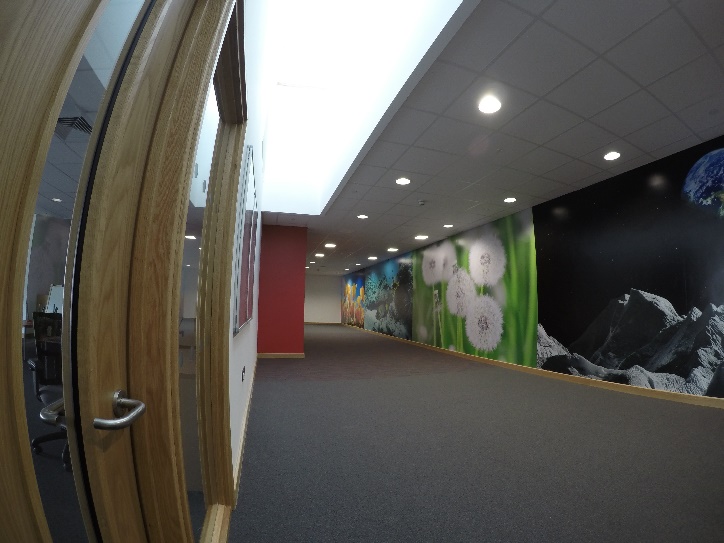 BeforeAfter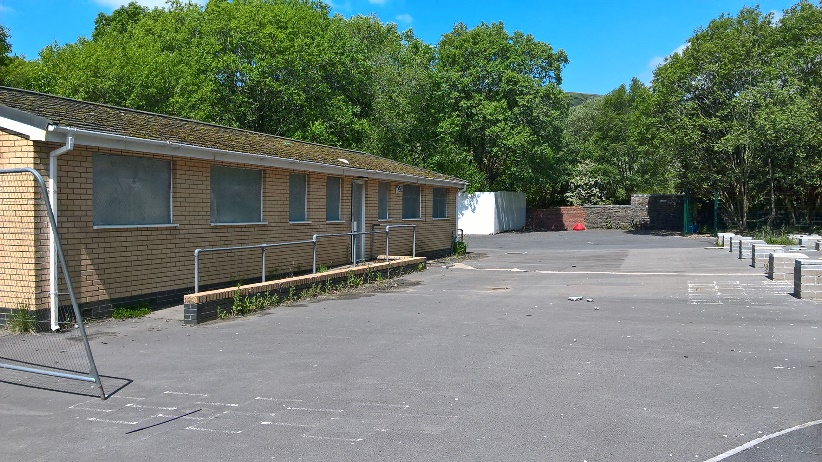 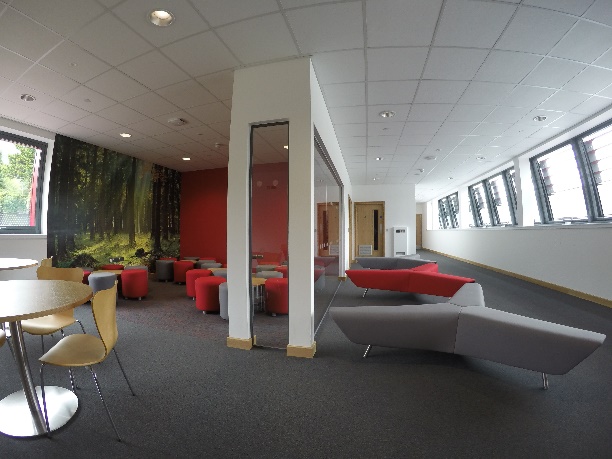 BeforeAfter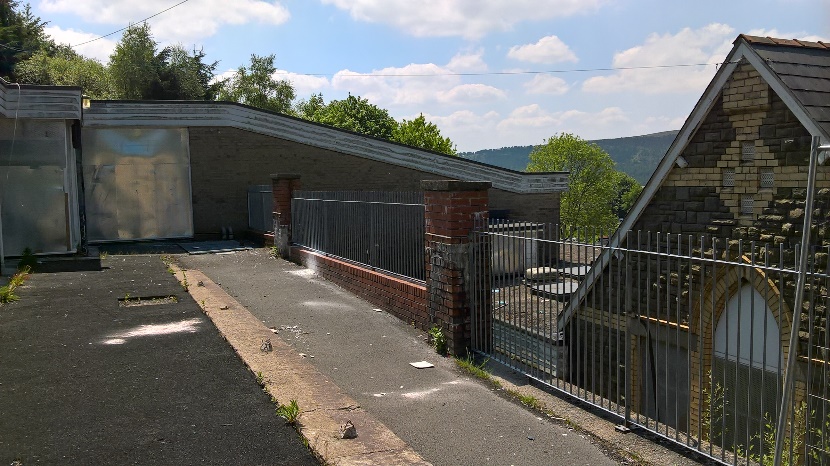 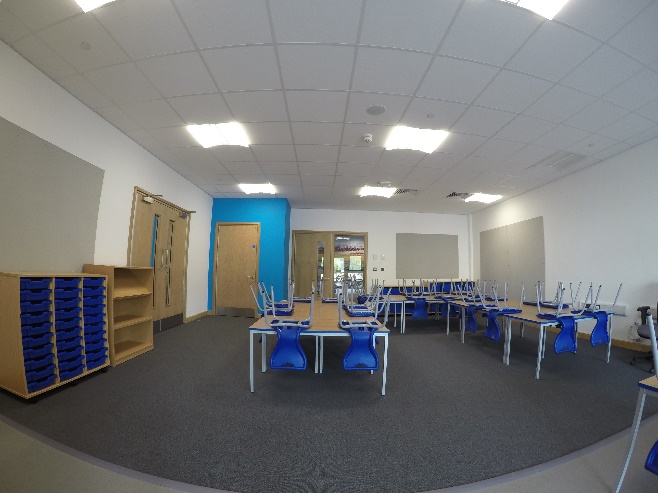 BeforeAfter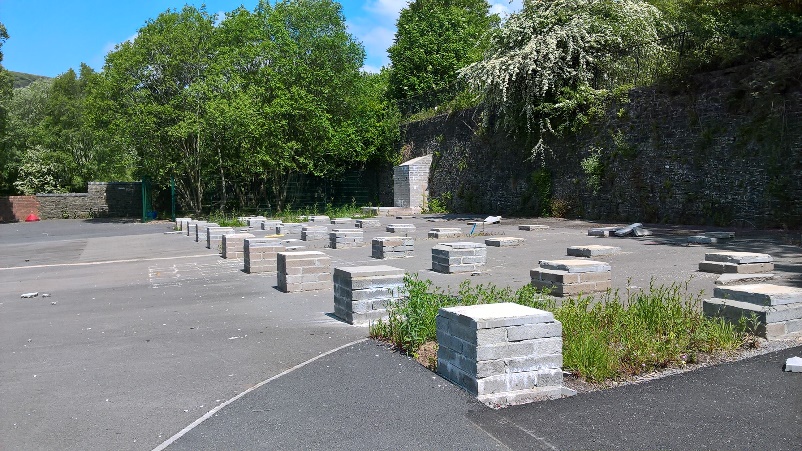 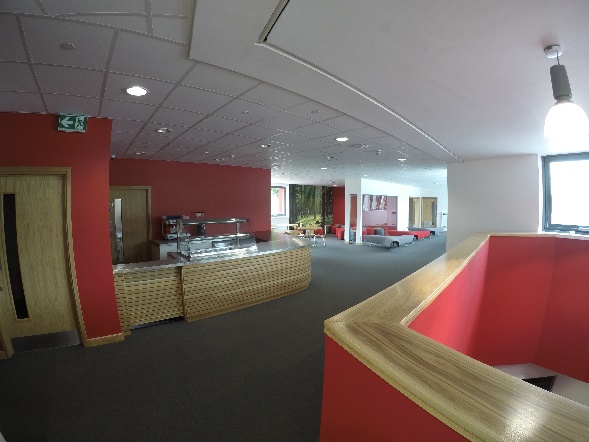 